Publicado en España el 02/09/2020 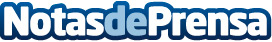 El modelo de autoescuela se digitaliza para adaptarse a la crisis de la COVID-19Una de las autoescuelas que mejor ha entendido las nuevas necesidades y demandas del sector es Autoescuela SOY18. Por eso, ha estado trabajando en nuevos procesos y plataformas que permitan a sus alumnos y alumnas hacer el mayor número posible de gestiones online, formación teórica incluidaDatos de contacto:Daniel Lopez932207016Nota de prensa publicada en: https://www.notasdeprensa.es/el-modelo-de-autoescuela-se-digitaliza-para Categorias: Nacional Educación Motociclismo Automovilismo E-Commerce Industria Automotriz http://www.notasdeprensa.es